ПОСТАНОВЛЕНИЕ		       с.Старые Челны				КАРАР№ 29											13.12.2021 года	Об установлении на территории Старочелнинскогосельского поселения особого противопожарного режима и обеспечении пожарной безопасности новогоднихи  рождественских праздничных мероприятий 	В целях обеспечения пожарной безопасности проведения новогодних праздничных мероприятий, жизни и здоровья граждан, имущества физических и юридических лиц, государственного и муниципального имущества, в соответствии со
статьей 30 Федерального закона от 21 декабря 1994 года № 69-ФЗ «О пожарной 
безопасности» и статьей 25 Закона Республики Татарстан от 18 мая 1993 года 
№ 1866-XII «О пожарной безопасности», а так же во исполнение Постановления Кабинета Министров Республики Татарстан от 08.12.2021 № 1194 «Об установлении на территории Республики Татарстан особого противопожарного режима», Исполнительный комитет Старочелнинского сельского поселения Нурлатского муниципального района Республики Татарстан,ПОСТАНОВЛЯЕТ:1. Установить с 20 декабря 2021 года по 9 января 2022 года особый противопожарный режим на территории Старочелнинского сельского поселения.2. В период действия особого противопожарного режима установить запрет на использование пиротехнических изделий 1-3 классов опасности (за исключением бенгальских огней, хлопушек) на территориях, расположенных в пределах:-  от границ объектов промышленности, транспортной инфраструктуры (за исключением автомобильных дорог), топливно-энергетического комплекса (в том числе линейных);- 30 метров от границ объектов жилищно-коммунального хозяйства, сельского хозяйства, объектов с массовым пребыванием людей, автомобильных дорог, частных домовладений.;- 30 метров от многоквартирных жилых домов.3. Определить, что площадки для применения пиротехнических изделий на территории Старочелнинского сельского поселения не предусмотрены.4. Обнародовать настоящее Постановление на информационных стендах, в общественных местах, в том числе на официальном сайте Нурлатского муниципального района в разделе Старочелнинского сельского поселения.     5. Контроль за исполнением настоящего постановления оставляю за собой.Руководитель Исполнительного комитета Старочелнинского сельского поселенияНурлатского муниципального района РТ                                			 И.Н. ЗахаровИСПОЛНИТЕЛЬНЫЙ КОМИТЕТ СТАРОЧЕЛНИНСКОГО СЕЛЬСКОГО ПОСЕЛЕНИЯ НУРЛАТСКОГО МУНИЦИПАЛЬНОГО РАЙОНА
РЕСПУБЛИКИ  ТАТАРСТАНИСПОЛНИТЕЛЬНЫЙ КОМИТЕТ СТАРОЧЕЛНИНСКОГО СЕЛЬСКОГО ПОСЕЛЕНИЯ НУРЛАТСКОГО МУНИЦИПАЛЬНОГО РАЙОНА
РЕСПУБЛИКИ  ТАТАРСТАН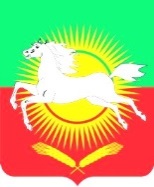 ТАТАРСТАН РЕСПУБЛИКАСЫНУРЛАТ МУНИЦИПАЛЬ РАЙОНЫ ИСКЕ ЧАЛЛЫ АВЫЛ ҖИРЛЕГЕБАШКАРМА КОМИТЕТЫТАТАРСТАН РЕСПУБЛИКАСЫНУРЛАТ МУНИЦИПАЛЬ РАЙОНЫ ИСКЕ ЧАЛЛЫ АВЫЛ ҖИРЛЕГЕБАШКАРМА КОМИТЕТЫ